Кризис 7 лет.Переходные этапы роста и становления ребенка сопровождаются определенными кризисами весь период его взросления. В психологии зафиксирован ряд критических возрастов ребенка, каждый из которых имеет свои особенности и сроки, в том числе и семилетний кризис.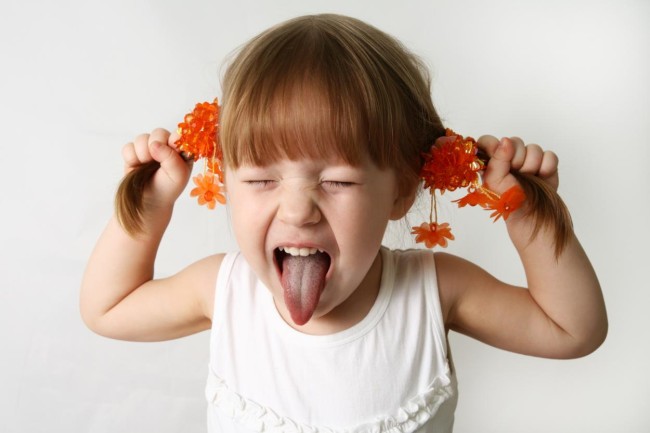 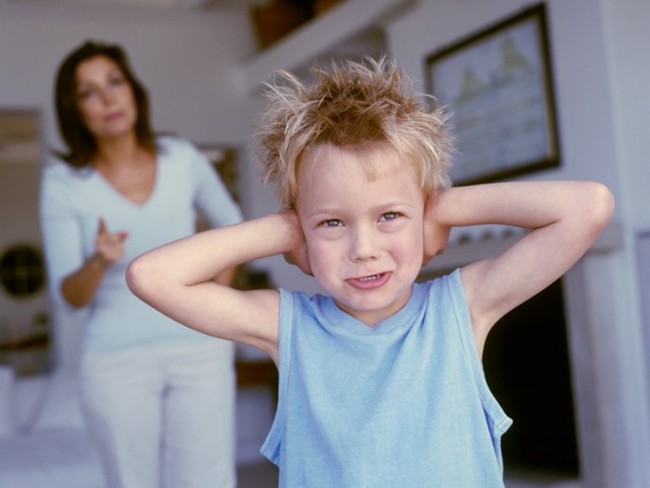 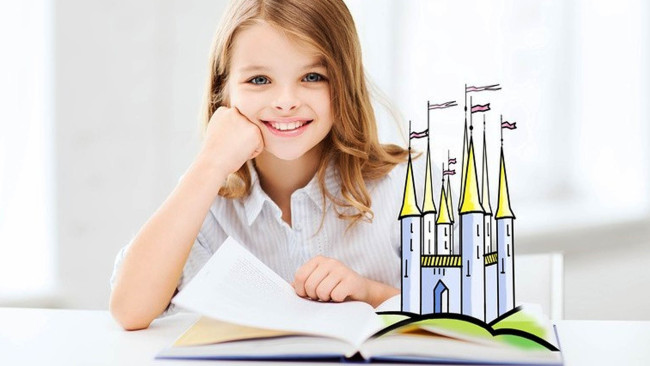 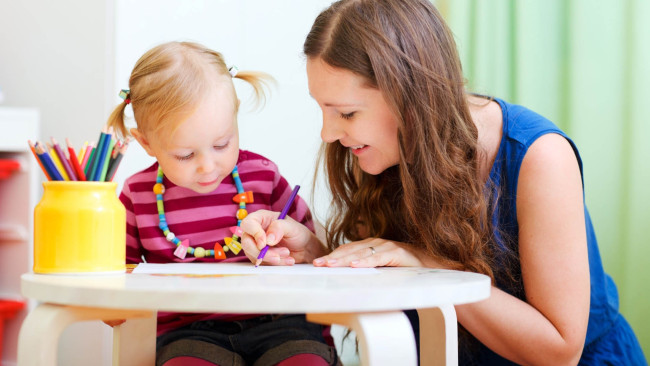 